ЗАЩИЩАЙТЕ ОРГАНЫ ДЫХАНИЯ С ПОМОЩЬЮ МЕДИЦИНСКОЙ МАСКИ
Среди прочих средств профилактики особое место занимает ношение масок, благодаря которым ограничивается распространение вируса.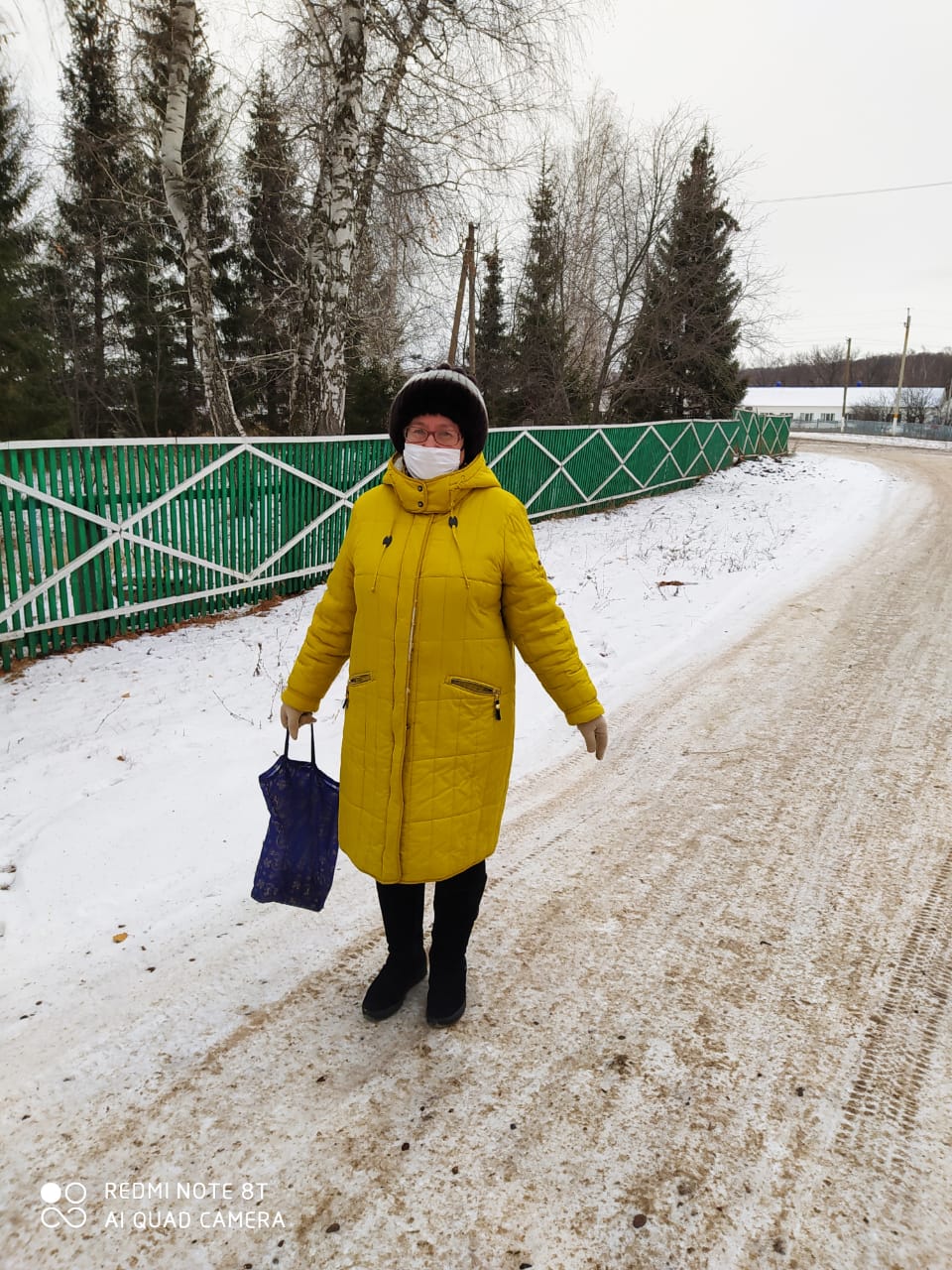 